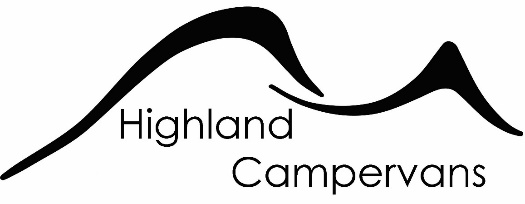 You can return this form via email: sales@highlandcampervans.com Or post it to:Highland CampervansFAO Sales TeamKerrowaird Farm HouseDalcrossInvernessIV2 7JQIf you have any questions and would prefer to get in touch via phone, you can also call the sales team on 01667 493976. Vehicle Valuation Information SheetVehicle Valuation Information SheetVehicle Valuation Information SheetVehicle Valuation Information SheetVehicle Valuation Information SheetCustomer DetailsCustomer DetailsCustomer DetailsCustomer DetailsCustomer DetailsHow much would you like for your vehicleWhen did you buy and how much did you pay foryour vehicleNamePhoneMobileEmailAddressVehicle DetailsVehicle DetailsVehicle DetailsVehicle DetailsVehicle DetailsModelModelYearMileageMileageReg. No.Engine SizeEngine SizeFuelGearboxGearboxMOT DueLast Mechanical ServiceLast Mechanical ServiceLast Habitation ServiceTiming belt changedTiming belt changedMax WeightBerthsBerthsSeatbeltsColourColourNo of previous ownersAxleAxleReason for saleReason for saleExtras Included